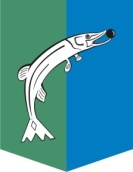 АДМИНИСТРАЦИЯСЕЛЬСКОГО ПОСЕЛЕНИЯ НИЖНЕСОРТЫМСКИЙСургутского районаХанты – Мансийского автономного округа - ЮгрыПОСТАНОВЛЕНИЕ «31» марта 2021 года                                                                                       № 146         п. НижнесортымскийО внесении изменений в постановлениеадминистрации сельского поселенияНижнесортымский от 01.02.2021 № 25 В соответствии с Федеральным законом от 27.07.2010 № 210-ФЗ «Об организации предоставления государственных и муниципальных услуг»: 1. Внести в приложение к постановлению администрации сельского поселения Нижнесортымский от 01.02.2021 № 25 «Об утверждении административного регламента предоставления муниципальной услуги «Выдача разрешений на снос или пересадку зеленых насаждений (за исключением работ, осуществляемых в соответствии с разрешением на строительство)» следующие изменения:1.1.  Подпункт 2.7.2 пункта 2.7  дополнить абзацем  десятым следующего содержания:«5) предоставления на бумажном носителе документов и информации, электронные образы которых ранее были заверены в соответствии с пунктом 7.2 части 1 статьи 16 Федерального закона № 210-ФЗ, за исключением случаев, если нанесение отметок на такие документы либо их изъятие является необходимым условием предоставления государственной или муниципальной услуги, и иных случаев, установленных федеральными законами.».1.2. Абзац второй подпункта 2.10.1. пункта 2.10  изложить в новой редакции:«Порядок взимания и возмещения  восстановительной стоимости зеленых насаждений  установлены постановлением администрации сельского поселения Нижнесортымский  от 11.03.2021 № 104 «Об утверждении Порядка взимания и возмещения восстановительной стоимости  зелёных насаждений на территории сельского поселения Нижнесортымский».».2. Обнародовать настоящее постановление и разместить на официальном сайте администрации сельского поселения Нижнесортымский.3. Настоящее постановление вступает в силу после его обнародования.  Глава поселения								            П.В. Рымарев